嘉实沪港深精选股票型证券投资基金更新招募说明书摘要(2019年第1号)基金管理人：嘉实基金管理有限公司基金托管人：中国银行股份有限公司重要提示嘉实沪港深精选股票型证券投资基金（以下简称“本基金”）经中国证监会2015年8月 31日证监许可[2015]2043号《关于准予嘉实沪港深精选股票型证券投资基金注册的批复》注册募集。本基金基金合同于2016年5月27日正式生效，自该日起本基金管理人开始管理本基金。投资有风险，投资者申购本基金时应认真阅读本招募说明书。基金的过往业绩并不预示其未来表现。本摘要根据基金合同和基金招募说明书编写，并经中国证监会核准。基金合同是约定基金当事人之间权利、义务的法律文件。基金投资人自依基金合同取得基金份额，即成为基金份额持有人和本基金合同的当事人，其持有基金份额的行为本身即表明其对基金合同的承认和接受，并按照《证券投资基金法》、《运作办法》、基金合同及其他有关规定享有权利、承担义务。基金投资人欲了解基金份额持有人的权利和义务，应详细查阅基金合同。基金管理人承诺以恪尽职守、诚实信用、勤勉尽责的原则管理和运用基金资产。但不保证基金一定盈利，也不向投资者保证最低收益。本招募说明书已经本基金托管人复核。本招募说明书所载内容截止日为2019年5月27日,有关财务数据和净值表现截止日为2019年3月31日（未经审计），特别事项注明除外。一、基金管理人（一） 基金管理人基本情况1、基本信息嘉实基金管理有限公司经中国证监会证监基字[1999]5号文批准，于成立，是中国第一批基金管理公司之一，是中外合资基金管理公司。公司注册地上海，总部设在北京并设深圳、成都、杭州、青岛、南京、福州、广州、北京怀柔、武汉分公司。公司获得首批全国社保基金、企业年金投资管理人、QDII资格和特定资产管理业务资格。（二） 主要人员情况1、基金管理人董事、监事、总经理及其他高级管理人员情况牛成立先生，联席董事长，经济学硕士，中共党员。曾任中国人民银行非银行金融机构监管司副处长、处长；中国银行厦门分行党委委员、副行长（挂职）；中国银行业监督管理委员会（下称银监会）非银行金融机构监管部处长；银监会新疆监管局党委委员、副局长；银监会银行监管四部副主任；银监会黑龙江监管局党委书记、局长；银监会融资性担保业务工作部（融资性担保业务监管部际联席会议办公室）主任；中诚信托有限责任公司党委委员、总裁。现任中诚信托有限责任公司党委书记、董事长，兼任中国信托业保障基金有限责任公司董事。赵学军先生，董事长，党委书记，经济学博士。曾就职于天津通信广播公司电视设计所、外经贸部中国仪器进出口总公司、北京商品交易所、天津纺织原材料交易所、商鼎期货经纪有限公司、北京证券有限公司、大成基金管理有限公司。2000年10月至2017年12月任嘉实基金管理有限公司董事、总经理，2017年12月起任公司董事长。朱蕾女士，董事，硕士研究生，中共党员。曾任保监会财会部资金运用处主任科员；国都证券有限责任公司研究部高级经理；中欧基金管理有限公司董秘兼发展战略官；现任中诚信托有限责任公司总裁助理兼国际业务部总经理；兼任中诚国际资本有限公司总经理、深圳前海中诚股权投资基金管理有限公司董事长、总经理。韩家乐先生，董事，1990年毕业于清华大学经济管理学院，硕士研究生。1990年2月至2000年5月任海问证券投资咨询有限公司总经理；1994年至今，任北京德恒有限责任公司总经理；2001年11月至今，任立信投资有限责任公司董事长。 Mark H.Cullen先生，董事，澳大利亚籍，澳大利亚莫纳什大学经济政治专业学士。曾任达灵顿商品(Darlington Commodities)商品交易主管，贝恩(Bain&Company)期货与商品部负责人，德意志银行（纽约）全球股票投资部首席运营官、MD，德意志资产管理（纽约）全球首席运营官、MD，德意志银行（伦敦）首席运营官，德意志银行全球审计主管。现任DWS Management GmbH执行董事、全球首席运营官。高峰先生，董事，美国籍，美国纽约州立大学石溪分校博士。曾任所罗门兄弟公司利息衍生品副总裁，美国友邦金融产品集团结构产品部副总裁。自1996年加入德意志银行以来，曾任德意志银行（纽约、香港、新加坡）董事、全球市场部中国区主管、上海分行行长，2008年至今任德意志银行（中国）有限公司行长、德意志银行集团中国区总经理。王巍先生，独立董事，美国福特姆大学文理学院国际金融专业博士。曾任职于中国建设银行辽宁分行。曾任中国银行总行国际金融研究所助理研究员，美国化学银行分析师，美国世界银行顾问，中国南方证券有限公司副总裁，万盟投资管理有限公司董事长。2004至今任万盟并购集团董事长。汤欣先生，独立董事，中共党员，法学博士，清华大学法学院教授、清华大学商法研究中心副主任、《清华法学》副主编，汤姆森路透集团“中国商法”丛书编辑咨询委员会成员。曾兼任中国证券监督管理委员会第一、二届并购重组审核委员会委员，现兼任上海证券交易所上市委员会委员、中国上市公司协会独立董事委员会首任主任。王瑞华先生，独立董事，管理学博士，会计学教授，注册会计师，中共党员。曾任中央财经大学财务会计教研室主任、研究生部副主任。2012年12月起担任中央财经大学商学院院长兼MBA教育中心主任。经雷先生，董事、总经理，金融学、会计学专业本科学历，工商管理学学士学位，特许金融分析师（CFA）。1998年到2008年在美国国际集团（AIG）国际投资公司美国纽约总部担任研究投资工作。2008年到2013年历任友邦保险中国区资产管理中心副总监，首席投资总监及资产管理中心负责人。2013年10月至今就职于嘉实基金管理有限公司，历任董事总经理（MD）、机构投资和固定收益业务首席投资官；2018年3月起任公司总经理。张树忠先生，监事长，经济学博士，高级经济师，中共党员。曾任华夏证券公司投资银行部总经理、研究发展部总经理；光大证券公司总裁助理、北方总部总经理、资产管理总监；光大保德信基金管理公司董事、副总经理；大通证券股份有限公司副总经理、总经理；大成基金管理有限公司董事长，中国人保资产管理股份有限公司副总裁、首席投资执行官；中诚信托有限责任公司副董事长、党委副书记。现任中诚信托有限责任公司党委副书记、总裁，兼任中诚资本管理（北京）有限公司董事长。穆群先生，监事，经济师，硕士研究生。曾任西安电子科技大学助教，长安信息产业（集团）股份有限公司董事会秘书，北京德恒有限责任公司财务主管。2001年11月至今任立信投资有限公司财务总监。曾宪政先生，监事，法学硕士。1999年7月至2003年10月就职于首钢集团，2003年10月至2008年6月，为国浩律师集团（北京）事务所证券部律师。2008年7月至今，就职于嘉实基金管理有限公司法律稽核部、法律部，现任法律部总监。罗丽丽女士，监事，经济学硕士。2000年7月至2004年8月任北京兆维科技股份有限公司证券事务代表，2004年9月至2006年1月任平泰人寿保险股份有限公司（筹）法律事务主管，2006年2月至2007年10月任上海浦东发展银行北京分行法务经理，2007年10月至2010年12月任工银瑞信基金管理有限公司法律合规经理。2010年12月加入嘉实基金管理有限公司,现任稽核部执行总监。宋振茹女士，副总经理，中共党员，硕士研究生，经济师。1981年6月至1996年10月任职于中办警卫局。1996年11月至1998年7月于中国银行海外行管理部任副处长。1998年7月至1999年3月任博时基金管理公司总经理助理。1999年3月至今任职于嘉实基金管理有限公司，历任督察员和公司副总经理。王炜女士，督察长，中共党员，法学硕士。曾就职于中国政法大学法学院、北京市陆通联合律师事务所、北京市智浩律师事务所、新华保险股份有限公司。曾任嘉实基金管理有限公司法律部总监。2、基金经理（1）现任基金经理张金涛先生，硕士研究生，17年证券从业经历，具有基金从业资格。曾任中金公司研究部能源组组长。润晖投资高级副总裁，负责能源和原材料等行业的研究和投资。2012年10月加入嘉实基金，现任海外研究组组长，负责海外投资策略以及能源原材料行业研究。2017年1月12日至2019年4月12日任嘉实稳盛债券型证券投资基金基金经理。2016年5月27日至今任嘉实沪港深精选股票型证券投资基金基金经理、2017年3月29日至今任嘉实沪港深回报混合型证券投资基金基金经理、2018年8月3日至今任嘉实瑞享定期开放灵活配置混合型证券投资基金基金经理。（2）历任基金经理张丹华先生，管理时间为2017年12月30日至2019年1月10日。3、股票投资决策委员会股票投资决策委员会的成员包括：公司股票投资业务联席CIO邵健先生，公司总经理经雷先生，各策略组投资总监邵秋涛先生、张金涛先生、胡涛先生、谭丽女士，研究部执行总监张丹华先生。4、上述人员之间不存在近亲属关系。二、基金托管人（一）基本情况名称：中国银行股份有限公司（简称“中国银行”）住所及办公地址：北京市西城区复兴门内大街1号首次注册登记日期：1983年10月31日注册资本：人民币贰仟玖佰肆拾叁亿捌仟柒佰柒拾玖万壹仟贰佰肆拾壹元整法定代表人：陈四清基金托管业务批准文号：中国证监会证监基字【1998】24 号托管部门信息披露联系人：王永民传真：（010）66594942中国银行客服电话：95566（二）基金托管部门及主要人员情况中国银行托管业务部设立于1998年，现有员工110余人，大部分员工具有丰富的银行、证券、基金、信托从业经验，且具有海外工作、学习或培训经历，60％以上的员工具有硕士以上学位或高级职称。为给客户提供专业化的托管服务，中国银行已在境内、外分行开展托管业务。作为国内首批开展证券投资基金托管业务的商业银行，中国银行拥有证券投资基金、基金（一对多、一对一）、社保基金、保险资金、QFII、RQFII、QDII、境外三类机构、券商资产管理计划、信托计划、企业年金、银行理财产品、股权基金、私募基金、资金托管等门类齐全、产品丰富的托管业务体系。在国内，中国银行首家开展绩效评估、风险分析等增值服务，为各类客户提供个性化的托管增值服务，是国内领先的大型中资托管银行。（三）证券投资基金托管情况截至2019年3月31日，中国银行已托管710只证券投资基金，其中境内基金670只，QDII基金40只，覆盖了股票型、债券型、混合型、货币型、指数型、FOF等多种类型的基金，满足了不同客户多元化的投资理财需求，基金托管规模位居同业前列。（四）托管业务的内部控制制度中国银行托管业务部风险管理与控制工作是中国银行全面风险控制工作的组成部分，秉承中国银行风险控制理念，坚持“规范运作、稳健经营”的原则。中国银行托管业务部风险控制工作贯穿业务各环节，通过风险识别与评估、风险控制措施设定及制度建设、内外部检查及审计等措施强化托管业务全员、全面、全程的风险管控。2007年起，中国银行连续聘请外部会计会计师事务所开展托管业务内部控制审阅工作。先后获得基于 “SAS70”、“AAF01/06” “ISAE3402”和“SSAE16”等国际主流内控审阅准则的无保留意见的审阅报告。2017年，中国银行继续获得了基于“ISAE3402”和“SSAE16”双准则的内部控制审计报告。中国银行托管业务内控制度完善，内控措施严密，能够有效保证托管资产的安全。（五）托管人对管理人运作基金进行监督的方法和程序根据《中华人民共和国证券投资基金法》、《公开募集证券投资基金运作管理办法》的相关规定，基金托管人发现基金管理人的投资指令违反法律、行政法规和其他有关规定，或者违反基金合同约定的，应当拒绝执行，及时通知基金管理人，并及时向国务院证券监督管理机构报告。基金托管人如发现基金管理人依据交易程序已经生效的投资指令违反法律、行政法规和其他有关规定，或者违反基金合同约定的,应当及时通知基金管理人，并及时向国务院证券监督管理机构报告。三、相关服务机构（一） 基金份额发售机构1、直销机构（1）嘉实基金管理有限公司直销中心（2）嘉实基金管理有限公司上海直销中心（3）嘉实基金管理有限公司成都分公司（4）嘉实基金管理有限公司深圳分公司（5）嘉实基金管理有限公司青岛分公司（6）嘉实基金管理有限公司杭州分公司（7）嘉实基金管理有限公司福州分公司（8）嘉实基金管理有限公司南京分公司（9）嘉实基金管理有限公司广州分公司2、代销机构（二） 登记机构（三） 出具法律意见书的律师事务所（四） 审计基金财产的会计师事务所四、基金名称本基金名称：嘉实沪港深精选股票型证券投资基金五、基金的类型本基金类型：股票型证券投资基金，契约型开放式六、基金的投资目标本基金通过精选个股和严格的风险控制，追求基金长期资产增值。七、基金的投资范围本基金投资于依法发行上市的股票（包含中小板、创业板及其他依法发行上市的股票），内地与香港股票市场交易互联互通机制下允许买卖的香港联合交易所上市股票（以下简称“港股通标的股票”）、债券（国债、金融债、企业（公司）债、次级债、可转换债券（含分离交易可转债）、可交换公司债券、央行票据、短期融资券、超短期融资券、中期票据、中小企业私募债）、资产支持证券、债券回购、银行存款等固定收益类资产、权证、股指期货、现金以及法律法规或中国证监会允许基金投资的其他金融工具（但须符合中国证监会的相关规定）。如法律法规或监管机构以后允许基金投资其他品种，基金管理人在履行适当程序后，可以将其纳入投资范围。基金的投资组合比例为：股票资产占基金资产的比例为80%—95%（其中投资于港股通标的股票的比例占基金资产的0-95%）；在扣除股指期货合约需缴纳的交易保证金后，基金保留的现金或者到期日在一年以内的政府债券不低于基金资产净值的5%，其中现金不包括结算备付金、存出保证金、应收申购款等；股指期货、权证及其他金融工具的投资比例符合法律法规和监管机构的规定。八、基金的投资策略1、资产配置策略本基金采取“自上而下”的方式进行大类资产配置，根据对宏观经济、市场面、政策面等因素进行定量与定性相结合的分析研究，确定组合中股票、债券、货币市场工具及其他金融工具的比例。2、股票投资策略本基金将根据政策因素、宏观因素、估值因素、市场因素四方面指标，在本合同约定的投资比例范围内制定并适时调整国内A股和香港（港股通标的）两地股票配置比例及投资策略。香港市场是机构投资者主导的开放型股票市场，大部分港股通标的股票的估值相对A股都有明显优势，价值投资策略在港股更容易取得长期回报。同时由于国际资金流动频繁，香港市场短期波动幅度较大，在资金外流、市场受到冲击、估值大幅向下偏离的时候增加港股仓位更容易获得超额回报。本基金将结合国内经济和相关行业发展前景、A股和港股对投资者的相对吸引力、主流投资者市场行为、公司基本面、国际可比公司估值水平等影响港股投资的主要因素来决定对港股权重配置和个股选择。本基金对境内股票及港股通标的股票的选择，采用“自上而下”和“自下而上”相结合，精选行业和个股的策略。以公司行业研究员的基本分析为基础，同时结合数量化的系统选股方法，精选价值被低估的投资品种。（1）行业投资策略：本基金将在考虑行业生命周期、景气程度、估值水平以及股票市场行业轮动规律的基础上决定行业的配置，同时本基金将根据宏观经济和证券市场环境的变化，及时对行业配置进行动态调整；（2）个股投资策略：本基金主要采用价值型策略，将采用“自下而上”的方式，结合定量、定性分析，考察和筛选具有综合比较优势的个股作为投资标的。对价值、成长、收益三类股票，本基金设定不同的估值指标。3、债券投资策略本基金在债券投资方面，通过深入分析宏观经济数据、货币政策和利率变化趋势以及不同类属的收益率水平、流动性和信用风险等因素，以久期控制和结构分布策略为主，以收益率曲线策略、利差策略等为辅，构造能够提供稳定收益的债券和货币市场工具组合。4、中小企业私募债券投资策略本基金将通过对中小企业私募债券进行信用评级控制，通过对投资单只中小企业私募债券的比例限制，严格控制风险，对投资单只中小企业私募债券而引起组合整体的利率风险敞口和信用风险敞口变化进行风险评估，并充分考虑单只中小企业私募债券对基金资产流动性造成的影响，通过信用研究和流动性管理后，决定投资品种。基金投资中小企业私募债券，基金管理人将根据审慎原则，制定严格的投资决策流程、风险控制制度和信用风险、流动性风险处置预案，以防范信用风险、流动性风险等各种风险。5、衍生品投资策略本基金的衍生品投资将严格遵守证监会及相关法律法规的约束，合理利用股指期货、权证等衍生工具，利用数量方法发掘可能的套利机会。投资原则为有利于基金资产增值，控制下跌风险，实现保值和锁定收益。6、资产支持证券投资策略本基金将通过宏观经济、提前偿还率、资产池结构及资产池资产所在行业景气变化等因素的研究，预测资产池未来现金流变化；研究标的证券发行条款，预测提前偿还率变化对标的证券的久期与收益率的影响，同时密切关注流动性对标的证券收益率的影响。综合运用久期管理、收益率曲线、个券选择和把握市场交易机会等积极策略，在严格控制风险的情况下，通过信用研究和流动性管理，选择风险调整后的收益高的品种进行投资，以期获得长期稳定收益。7、风险管理策略本基金将借鉴国外风险管理的成功经验如Barra多因子模型、风险预算模型等，并结合公司现有的风险管理流程，在各个投资环节中来识别、度量和控制投资风险，并通过调整投资组合的风险结构，来优化基金的风险收益匹配。具体而言，在大类资产配置策略的风险控制上，由投资决策委员会及宏观策略研究小组进行监控；在个股投资的风险控制上，本基金将严格遵守公司的内部规章制度，控制单一个股投资风险。8、投资决策依据和决策程序（1）投资决策依据·	法律法规和基金合同。本基金的投资将严格遵守国家有关法律、法规和基金的有关规定。·	宏观经济和上市公司的基本面数据。·	投资对象的预期收益和预期风险的匹配关系。本基金将在承受适度风险的范围内，选择预期收益大于预期风险的品种进行投资。（2）投资决策程序·	公司研究部通过内部独立研究，并借鉴其他研究机构的研究成果，形成宏观、政策、投资策略、行业和上市公司等分析报告，为投资决策委员会和基金经理提供决策依据。·	投资决策委员会定期和不定期召开会议，根据本基金投资目标和对市场的判断决定本计划的总体投资策略，审核并批准基金经理提出的资产配置方案或重大投资决定。·	在既定的投资目标与原则下，根据分析师基本面研究成果以及定量投资模型，由基金经理选择符合投资策略的品种进行投资。·	独立的交易执行：本基金管理人通过严格的交易制度和实时的一线监控功能，保证基金经理的投资指令在合法、合规的前提下得到高效地执行。·	动态的组合管理：基金经理将跟踪证券市场和上市公司的发展变化，结合本基金的现金流量情况，以及组合风险和流动性的评估结果，对投资组合进行动态的调整，使之不断得到优化。风险管理部根据市场变化对本基金投资组合进行风险评估与监控，并授权风险控制小组进行日常跟踪，出具风险分析报告。监察稽核部对本基金投资过程进行日常监督。九、基金业绩比较基准沪深300指数收益率×45% +恒生指数收益率×45% +中债综合财富指数收益率×10%沪深300指数是中证指数有限公司编制的包含上海、深圳两个证券交易所流动性好、规模最大的300只A股为样本的成分股指数，是目前中国证券市场中市值覆盖率高、代表性强、流动性好，同时公信力较好的股票指数，适合作为本基金股票投资的比较基准。恒生指数是由恒生指数服务有限公司编制，以香港股票市场中的50家上市股票为成分股样本，以其发行量为权数的加权平均股价指数，是反映香港股市价幅趋势最有影响的一种股价指数。中债综合财富指数为中央国债登记结算有限责任公司编制并发布。该指数的样本券包括了商业银行债券、央行票据、证券公司债、证券公司短期融资券、政策性银行债券、地方企业债、中期票据、记账式国债、国际机构债券、非银行金融机构债、短期融资券、中央企业债等债券，综合反映了债券市场整体价格和回报情况。该指数以债券托管量市值作为样本券的权重因子，每日计算债券市场整体表现，是目前市场上较为权威的反映债券市场整体走势的基准指数之一，适合作为本基金债券部分的业绩比较基准。如果相关法律法规发生变化，或者有更权威的、更能为市场普遍接受的业绩比较基准推出，经基金管理人与基金托管人协商，本基金可以在报中国证监会备案后变更业绩比较基准并及时公告，而无须召开基金份额持有人大会。十、基金的风险收益特征本基金为股票型证券投资基金，属于较高预期风险和预期收益的证券投资基金品种，其预期风险和预期收益高于混合型基金、债券型基金和货币市场基金。本基金将投资港股通标的股票，需承担汇率风险以及境外市场的风险。十一、基金投资组合报告基金管理人的董事会及董事保证本报告所载资料不存在虚假记载、误导性陈述或重大遗漏，并对其内容的真实性、准确性和完整性承担个别及连带责任。本基金托管人中国银行股份有限公司根据本基金合同规定，于2019年4月17日复核了本报告中的财务指标、净值表现和投资组合报告等内容，保证复核内容不存在虚假记载、误导性陈述或者重大遗漏。本投资组合报告所载数据截至2019年3月31日（“报告期末”），本报告所列财务数据未经审计。1. 报告期末基金资产组合情况注：通过沪港通交易机制投资的港股公允价值为2,135,944,220.14元，占基金资产净值的比例为36.58%；通过深港通交易机制投资的港股公允价值为320,291,426.17元，占基金资产净值的比例为5.49%。2. 报告期末按行业分类的股票投资组合(1) 报告期末按行业分类的境内股票投资组合(2) 报告期末按行业分类的港股通投资股票投资组合3. 报告期末按公允价值占基金资产净值比例大小排序的前十名股票投资明细4. 报告期末按债券品种分类的债券投资组合5. 报告期末按公允价值占基金资产净值比例大小排序的前五名债券投资明细注：报告期末，本基金仅持有上述2支债券。 6. 报告期末按公允价值占基金资产净值比例大小排序的前十名资产支持证券投资明细报告期末，本基金未持有资产支持证券。 7. 报告期末按公允价值占基金资产净值比例大小排序的前五名贵金属投资明细报告期末，本基金未持有贵金属投资。 8. 报告期末按公允价值占基金资产净值比例大小排序的前五名权证投资明细报告期末，本基金未持有权证。 9. 报告期末本基金投资的股指期货交易情况说明报告期内，本基金未参与股指期货交易。 10. 报告期末本基金投资的国债期货交易情况说明报告期内，本基金未参与国债期货交易。 11. 投资组合报告附注(1) 报告期内本基金投资的前十名证券的发行主体未被监管部门立案调查，在本报告编制日前一年内本基金投资的前十名证券的发行主体未受到公开谴责、处罚。(2) 本基金投资的前十名股票中，没有超出基金合同规定的备选股票库之外的股票。(3) 其他资产构成(4) 报告期末持有的处于转股期的可转换债券明细报告期末，本基金未持有处于转股期的可转换债券。 (5) 报告期末前十名股票中存在流通受限情况的说明报告期末，本基金前十名股票中不存在流通受限情况。 十二、基金业绩基金管理人依照恪尽职守、诚实信用、谨慎勤勉的原则管理和运用基金财产，但不保证基金一定盈利，也不保证最低收益。基金的过往业绩并不代表其未来表现。投资有风险，投资者在做出投资决策前应仔细阅读本基金的招募说明书。（一） 本报告期基金份额净值增长率及其与同期业绩比较基准收益率的比较（二） 自基金合同生效以来基金累计净值增长率变动及其与同期业绩比较基准收益率变动的比较	图: 嘉实沪港深精选股票基金份额累计净值增长率与同期业绩比较基准收益率的历史走势对比图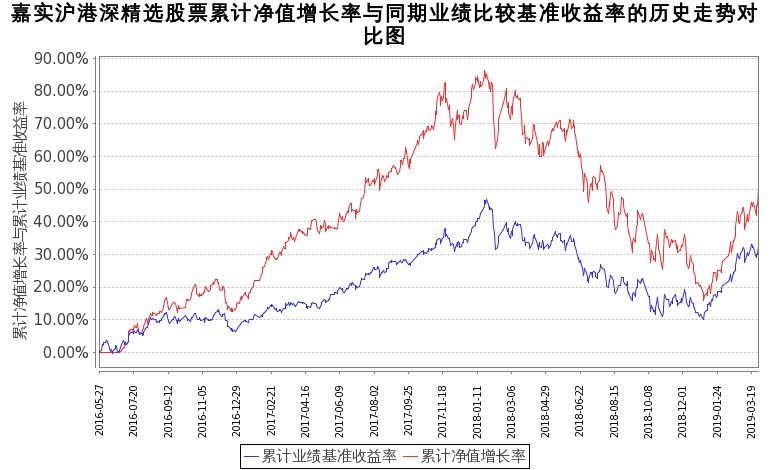 （2016年5月27日至2019年3月31日）注：1.按基金合同和招募说明书的约定，本基金自基金合同生效日起6个月内为建仓期，建仓期结束时本基金的各项投资比例符合基金合同（十二（二）投资范围和（四）投资限制）的有关约定。
  2.2019年1月10日，本基金管理人发布《关于嘉实沪港深精选股票基金经理变更的公告》，张丹华先生不再担任本基金基金经理职务。 十三、基金的费用与税收（一） 与基金运作有关的费用1、基金费用的种类（1）	基金管理人的管理费；（2）	基金托管人的托管费；（3）	《基金合同》生效后与基金相关的信息披露费用；（4）	《基金合同》生效后与基金相关的会计师费、律师费和诉讼或仲裁费；（5）	基金份额持有人大会费用；（6）	基金的证券、期货交易费用；（7）	基金的银行汇划费用；（8）	因投资港股通标的股票而产生的各项合理费用；（9）	按照国家有关规定和《基金合同》约定，可以在基金财产中列支的其他费用。2、 基金费用计提方法、计提标准和支付方式（1）基金管理人的管理费本基金的管理费按前一日基金资产净值的1.5%年费率计提。管理费的计算方法如下：H＝E×1.5 %÷当年天数H为每日应计提的基金管理费E为前一日的基金资产净值基金管理费每日计算，逐日累计至每月月末，按月支付，经基金管理人和基金托管人双方核对后，由基金托管人于次月前5个工作日内从基金财产中一次性支付给基金管理人。若遇法定节假日、休息日或不可抗力致使无法按时支付的，顺延至最近可支付日支付。（2）基金托管人的托管费本基金的托管费按前一日基金资产净值的0.25%的年费率计提。托管费的计算方法如下：H＝E×0.25%÷当年天数H为每日应计提的基金托管费E为前一日的基金资产净值基金托管费每日计算，逐日累计至每月月末，按月支付，经管理人和基金托管人双方核对后，由基金托管人于次月前5个工作日内从基金财产中一次性支取。若遇法定节假日、休息日或不可抗力致使无法按时支付的，顺延至最近可支付日支付。上述“1、基金费用的种类中第（3）－（9）项费用”，根据有关法规及相应协议规定，按费用实际支出金额列入当期费用，由基金托管人从基金财产中支付。（二） 与基金销售有关的费用1、本基金基金份额前端申购费率按照申购金额递减，即申购金额越大，所适用的申购费率越低。投资者在一天之内如果有多笔申购，适用费率按单笔分别计算。具体如下：个人投资者通过本基金管理人直销网上交易系统申购本基金业务实行申购费率优惠，其申购费率不按申购金额分档，统一优惠为申购金额的0.6％，但中国银行长城借记卡持卡人，申购本基金的申购费率优惠按照相关公告规定的费率执行；机构投资者通过本基金管理人直销网上交易系统申购本基金，其申购费率不按申购金额分档，统一优惠为申购金额的0.6％。优惠后费率如果低于0.6％，则按0.6％执行。基金招募说明书及相关公告规定的相应申购费率低于0.6%时，按实际费率收取申购费。个人投资者于本公司网上直销系统通过汇款方式申购本基金的，前端申购费率按照相关公告规定的优惠费率执行。注：2014年9月2日，本基金管理人发布了《嘉实基金管理有限公司关于增加开通后端收费基金产品的公告》，自2016年6月27日起，增加开通本基金在本公司基金网上直销系统的后端收费模式（包括申购、定期定额投资、基金转换等业务）、并对通过本公司基金网上直销系统交易的后端收费进行费率优惠，本基金优惠后的费率见下表：本公司直销中心柜台和代销机构暂不开通后端收费模式。具体请参见嘉实基金网站刊载的公告。本基金的申购费用由申购人承担，主要用于本基金的市场推广、销售、注册登记等各项费用，不列入基金财产。2、本基金对基金份额收取赎回费，在投资者赎回基金份额时收取。基金份额的赎回费率按照持有时间递减，即相关基金份额持有时间越长，所适用的赎回费率越低。本基金的赎回费用由基金份额持有人承担。对持续持有期少于7日的投资人收取1.5%的赎回费，对持续持有期大于等于7天少于30日的投资人收取0.75%的赎回费，并将上述赎回费全额计入基金财产；对持续持有期大于等于30天少于90天的投资人收取0.5%的赎回费，并将赎回费总额的75%计入基金财产；对持续持有期大于等于90天少于180天的投资人收取0.5%的赎回费，并将赎回费总额的50%计入基金财产；对持续持有期大于等于180天少于365天的投资人收取0.5%的赎回费，将赎回费总额的25%计入基金财产；对持续持有期大于等于365天少于730天的投资人收取0.25%的赎回费，将赎回费总额的25%计入基金财产。本基金基金份额的赎回费率具体如下：基金管理人可以在法律法规、基金合同约定的范围内调整费率或收费方式，并最迟应于新的费率或收费方式实施日前依照《信息披露办法》的有关规定在指定媒介上公告。基金销售机构可以在不违反法律法规规定及基金合同约定的情形下根据市场情况  制定基金促销计划，定期或不定期地开展基金促销活动。3、基金转换费用本基金转换费用由转出基金赎回费用及基金申购补差费用构成：（1）通过代销机构办理基金转换业务（“前端转前端”的模式）转出基金有赎回费用的,收取该基金的赎回费用。从低申购费用基金向高申购费用基金转换时,每次收取申购补差费用；从高申购费用基金向低申购费用基金转换时,不收取申购补差费用。申购补差费用按照转换金额对应的转出基金与转入基金的申购费用差额进行补差。（2）通过直销（直销柜台及网上直销）办理基金转换业务（“前端转前端”的模式）转出基金有赎回费用的,收取该基金的赎回费用。从0申购费用基金向非0申购费用基金转换时,每次按照非0申购费用基金申购费用收取申购补差费；非0申购费用基金互转时，不收取申购补差费用。通过网上直销办理转换业务的，转入基金适用的申购费率比照该基金网上直销相应优惠费率执行。（3）通过网上直销系统办理基金转换业务（“后端转后端”模式）① 若转出基金有赎回费，则仅收取转出基金的赎回费；② 若转出基金无赎回费，则不收取转换费用。（4）基金转换份额的计算方式基金转换采取未知价法，以申请当日基金份额净值为基础计算。计算公式如下：转出基金金额=转出份额×转出基金当日基金份额净值转出基金赎回费用=转出基金金额×转出基金赎回费率转出基金申购费用=（转出基金金额-转出基金赎回费用）×转出基金申购费率÷（1+转出基金申购费率）转入基金申购费用=（转出基金金额-转出基金赎回费用）×转入基金申购费率÷（1+转入基金申购费率）申购补差费用=MAX（0，转入基金申购费用-转出基金申购费用）转换费用=转出基金赎回费用+申购补差费用净转入金额=转出基金金额-转换费用转入份额=净转入金额/转入基金当日基金份额净值转出基金有赎回费用的，收取的赎回费归入基金财产的比例不得低于转出基金的基金合同及招募说明书的相关约定。基金转换费由基金份额持有人承担。基金管理人可以根据市场情况调整基金转换费率，调整后的基金转换费率应及时公告。基金管理人可以在不违背法律法规规定及基金合同约定的情形下根据市场情况制定基金促销计划，针对以特定交易方式（如网上交易等）或在特定时间段等进行基金交易的投资者定期或不定期地开展基金促销活动。在基金促销活动期间，基金管理人可以对促销活动范围内的投资者调低基金转换费率。注：嘉实新兴产业股票、嘉实快线货币A、嘉实逆向策略股票、嘉实新趋势混合、嘉实稳祥纯债债券A、嘉实稳祥纯债债券C、嘉实增益宝货币、嘉实稳华纯债债券、嘉实致盈债券、嘉实债券、嘉实货币A、嘉实超短债债券、嘉实多元债券A、嘉实多元债券B、嘉实信用债券A、嘉实信用债券C、嘉实周期优选混合、嘉实安心货币A、嘉实安心货币B、嘉实纯债债券A、嘉实纯债债券C、嘉实货币B、嘉实中证中期企业债指数（LOF）A、嘉实中证中期企业债指数（LOF）C有单日单个基金账户账户的累计申购（转入）限制，嘉实增长混合、嘉实服务增值行业混合暂停申购和转入业务，具体请见考嘉实基金网站刊载的相关公告。定期开放类基金在封闭期内无法转换。（三）不列入基金费用的项目下列费用不列入基金费用：（1）基金管理人和基金托管人因未履行或未完全履行义务导致的费用支出或基金财产的损失；（2）基金管理人和基金托管人处理与基金运作无关的事项发生的费用；（3）《基金合同》生效前的相关费用；（4）其他根据相关法律法规及中国证监会的有关规定不得列入基金费用的项目。（四）基金税收本基金运作过程中涉及的各纳税主体，其纳税义务按国家税收法律、法规执行。十四、对招募说明书更新部分的说明本招募说明书依据《证券投资基金法》、《证券投资基金运作管理办法》、《证券投资基金销售管理办法》、《证券投资基金信息披露管理办法》、《公开募集开放式证券投资基金流动性风险管理规定》及其它有关法律法规的要求，结合本基金管理人在本基金合同生效后对本基金实施的投资经营情况，对本基金原招募说明书进行了更新。主要更新内容如下：1.在“重要提示”部分：明确了更新招募说明书内容的截止日期及有关财务数据的截止日期。2.在“三、基金管理人”部分：更新了基金管理人的相关内容。3.在“四、基金托管人”部分：更新了基金托管人的相关内容。4.在“五、相关服务机构”部分：更新相关代销机构的信息。5.在“八、基金份额的申购与赎回”部分：更新了申购赎回的相关内容。6.在“九、基金转换”部分：更新了基金转换的相关内容。7.在“十、基金的投资”部分：补充了本基金最近一期投资组合报告内容。8.在“十一、基金的业绩”部分：基金业绩更新至2019年3月31日。9.在“二十三、其他应披露事项”部分：列示了本基金自2018年11月27日至2019年5月27日相关临时公告事项。嘉实基金管理有限公司2019年7月9日名称嘉实基金管理有限公司注册地址中国（上海）自由贸易试验区世纪大道8号上海国金中心二期53层09-11单元办公地址北京市建国门北大街8号华润大厦8层法定代表人经雷成立日期注册资本1.5 亿元股权结构中诚信托有限责任公司40%，DWS Investments Singapore Limited30%，立信投资有限责任公司30%。存续期间持续经营电话（010）65215588传真（010）65185678联系人胡勇钦办公地址北京市东城区建国门南大街7号北京万豪中心D座12层北京市东城区建国门南大街7号北京万豪中心D座12层北京市东城区建国门南大街7号北京万豪中心D座12层电话（010）65215588传真（010）65215577联系人赵佳赵佳赵佳办公地址上海市浦东新区世纪大道8号上海国金中心二期53层09-11单元上海市浦东新区世纪大道8号上海国金中心二期53层09-11单元上海市浦东新区世纪大道8号上海国金中心二期53层09-11单元电话（021）38789658传真（021）68880023联系人邵琦邵琦邵琦办公地址成都市高新区交子大道177号中海国际中心A座2单元21层04-05单元成都市高新区交子大道177号中海国际中心A座2单元21层04-05单元成都市高新区交子大道177号中海国际中心A座2单元21层04-05单元电话（028）86202100传真（028）86202100联系人王启明王启明王启明办公地址深圳市福田区益田路6001号太平金融大厦16层深圳市福田区益田路6001号太平金融大厦16层深圳市福田区益田路6001号太平金融大厦16层电话0755-84362200传真（0755）25870663联系人陈寒梦陈寒梦陈寒梦办公地址青岛市市南区山东路6 号华润大厦3101 室青岛市市南区山东路6 号华润大厦3101 室青岛市市南区山东路6 号华润大厦3101 室电话（0532）66777997传真（0532）66777676联系人胡洪峰胡洪峰胡洪峰办公地址杭州市江干区四季青街道钱江路1366 号万象城2 幢1001A 室杭州市江干区四季青街道钱江路1366 号万象城2 幢1001A 室杭州市江干区四季青街道钱江路1366 号万象城2 幢1001A 室电话（0571）88061392传真（0571）88021391联系人王振王振王振办公地址福州市鼓楼区五四路137号信合广场801A单元福州市鼓楼区五四路137号信合广场801A单元福州市鼓楼区五四路137号信合广场801A单元电话（0591）88013670传真（0591）88013670联系人吴志锋吴志锋吴志锋办公地址南京市白下区中山东路288号新世纪广场A座4202室南京市白下区中山东路288号新世纪广场A座4202室南京市白下区中山东路288号新世纪广场A座4202室电话（025）66671118传真（025）66671100联系人徐莉莉徐莉莉徐莉莉办公地址广州市天河区珠江西路5号广州国际金融中心裙楼103、203单元广州市天河区珠江西路5号广州国际金融中心裙楼103、203单元广州市天河区珠江西路5号广州国际金融中心裙楼103、203单元电话（020）62305005传真（020）62305005联系人周炜周炜周炜序号代销机构名称代销机构信息1中国工商银行股份有限公司办公地址：北京市西城区复兴门内大街55号法定代表人:陈四清联系人:杨菲传真:010-66107914客服电话:95588网址:http://www.icbc.com.cn,http://www.icbc-ltd.com2中国农业银行股份有限公司办公地址：北京市西城区复兴门内大街28号凯晨世贸中心东座九层法定代表人:周慕冰电话:(010)85108227传真:(010)85109219客服电话:95599网址:http://www.abchina.com3中国银行股份有限公司办公地址：中国北京市复兴门内大街1号法定代表人:刘连舸（代）电话:(010)66596688传真:(010)66594946客服电话:95566网址:http://www.boc.cn4中国建设银行股份有限公司办公地址：北京市西城区闹市口大街1号院1号楼法定代表人:田国立客服电话:95533网址:http://www.ccb.cn5交通银行股份有限公司办公地址：上海市浦东新区银城中路188号法定代表人:任德奇（代）联系人:王菁电话:021－58781234传真:021－58408483客服电话:95559网址:http://www.bankcomm.com6招商银行股份有限公司办公地址：深圳市福田区深南大道7088号法定代表人:李建红联系人:季平伟电话:（0755）83198888传真:（0755）83195050 客服电话:95555网址:http://www.cmbchina.com7中信银行股份有限公司办公地址：北京市东城区朝阳门北大街9号法定代表人:李庆萍联系人:丰靖客服电话:95558网址:http://www.citicbank.com8上海浦东发展银行股份有限公司办公地址：上海市中山东一路12号法定代表人:高国富联系人:高天、虞谷云电话:(021)61618888传真:(021)63604199客服电话:95528网址:http://www.spdb.com.cn9中国邮政储蓄银行股份有限公司办公地址：北京市西城区金融大街3号A座法定代表人:李国华联系人:王硕传真:（010）68858057客服电话:9558010上海银行股份有限公司办公地址：上海市浦东新区银城中路168号法定代表人:金煜联系人:汤征程电话:021-68475888传真:021-68476111客服电话:95594网址:http://www.bosc.cn11平安银行股份有限公司办公地址：深圳市深南东路5047号法定代表人:谢永林联系人:张青电话:0755-22166118传真:0755-82080406客服电话:95511-3或95501网址:http://www.bank.pingan.com12上海农村商业银行股份有限公司办公地址：上海市浦东新区银城中路8号16层法定代表人:冀光恒联系人:施传荣电话:021-38523692传真:021-50105124客服电话:(021)962999网址:http://www.srcb.com13北京农村商业银行股份有限公司办公地址：北京市朝阳区朝阳门北大街16号法定代表人:王金山联系人:王薇娜电话:(010)85605006传真:(010)85605345客服电话:96198网址:http://www.bjrcb.com14青岛银行股份有限公司办公地址：山东省青岛市崂山区秦岭路6号3号楼法定代表人:郭少泉联系人:徐伟静电话:0532-68629925传真:0532-68629939客服电话:96588(青岛)、4006696588(全国)网址:http://www.qdccb.com/15徽商银行股份有限公司办公地址：安徽省合肥市安庆路79号天徽大厦A座法定代表人:吴学民联系人:顾伟平电话:0551-65898103传真:0551-62667684客服电话:4008896588网址:http://www.hsbank.com.cn16东莞银行股份有限公司办公地址：广东省东莞市莞城区体育路21号法定代表人:卢国锋联系人:吴照群电话:(0769)22119061传真:(0769)22117730客服电话:4001196228网址:http://www.dongguanbank.cn/17南京银行股份有限公司办公地址：江苏省南京市玄武区中山路288号法定代表人:胡昇荣联系人:刘静电话:（025）86775044传真:（025）86775376客服电话:4008896400网址:http://www.njcb.com.cn18江苏银行股份有限公司办公地址：江苏省南京市中华路26号法定代表人:夏平联系人:张洪玮电话:(025)58587036传真:(025)58587820客服电话:95319网址:http://www.jsbchina.cn19渤海银行股份有限公司办公地址：天津市河西区友谊北路银丰大厦4层法定代表人:李伏安联系人:王宏电话:(022)58316666传真:(022)58316569客服电话:400-888-8811网址:http://www.cbhb.com.cn20深圳农村商业银行股份有限公司办公地址：中国广东省深圳市深南东路3038号法定代表人:李光安联系人:常志勇电话:0755-25188781传真:0755-25188785客服电话:961200(深圳)网址:http://www.4001961200.com21乌鲁木齐银行股份有限公司办公地址：新疆乌鲁木齐市天山区新华北路8号法定代表人:任思宇联系人:何佳电话:(0991)8824667传真:(0991)8824667客服电话:(0991)96518网址:http://www.uccb.com.cn22烟台银行股份有限公司办公地址：烟台市芝罘区海港路25号法定代表人:吴明理联系人:王淑华电话:0535-6699660传真:0535-6699884客服电话:4008-311-777网址:http://www.yantaibank.net23哈尔滨银行股份有限公司办公地址：黑龙江省哈尔滨市道里区尚志大街160号法定代表人:郭志文联系人:王超电话:0451-86779007传真:0451-86779218客服电话:95537网址:http://www.hrbb.com.cn24东莞农村商业银行股份有限公司办公地址：广东省东莞市东城区鸿福东路2号法定代表人:王耀球联系人:谭少筠电话:0769-22866255传真:0769-22866282客服电话:(0769)961122网址:http://www.drcbank.com/25天津银行股份有限公司办公地址：天津市河西区友谊路15号法定代表人:李宗唐联系人:杨森电话:（022）28405330传真:（022）28405631客服电话:4006-960296网址:http://www.bankoftianjin.com26河北银行股份有限公司办公地址：河北省石家庄市平安北大街28号法定代表人:乔志强联系人:王娟电话:0311-88627587传真:0311-88627027客服电话:4006129999网址:http://www.hebbank.com27重庆农村商业银行股份有限公司办公地址：重庆市江北区金沙门路36号法定代表人:刘建忠联系人:范亮电话:023-67637962传真:023-67637709客服电话:966866网址:http://www.cqrcb.com28西安银行股份有限公司办公地址：陕西省西安市高新路60号法定代表人:郭军联系人:白智电话:029-88992881传真:029-88992475客服电话:40086-96779网址:http://www.xacbank.com29江苏江南农村商业银行股份有限公司办公地址：江苏省常州市和平中路413号法定代表人:陆向阳联系人:包静电话:13951229068传真:0519-89995170客服电话:96005网址:http://www.jnbank.com.cn30包商银行股份有限公司办公地址：内蒙古自治区包头市青山区钢铁大街6号法定代表人:李镇西联系人:张晶电话:0472-5189165传真:010-84596546客服电话:95352网址:http://www.bsb.com.cn31广州农村商业银行股份有限公司办公地址：广州市黄埔区映日路9号法定代表人:王继康联系人:戴一挥电话:020-22389188传真:020-22389031客服电话:020-961111网址:http://www.grcbank.com32成都农村商业银行股份有限公司办公地址：成都市武侯区科华中路88号法定代表人:陈萍联系人:杨琪电话:028-85315412传真:028-85190961客服电话:95392网址:http://www.cdrcb.com33苏州银行股份有限公司办公地址：江苏省苏州工业园区钟园路728号法定代表人:王兰凤联系人:熊志强电话:0512-69868390传真:0512-69868370客服电话:0512-96067网址:http://www.suzhoubank.com34四川天府银行股份有限公司办公地址：四川省南充市顺庆区滨江中路一段97号26栋法定代表人:邢敏联系人:樊海波电话:028-67676033传真:028-67676033网址:http://www.tf.cn35日照银行股份有限公司联系人:孔颖电话:0633-8081590传真:0633-8081276客服电话:400689658836福建海峡银行股份有限公司办公地址：福建省福州市台江区江滨中大道358号海峡银行大厦法定代表人:俞敏联系人:吴白玫电话:0591-87838759传真:0591-87388016客服电话:4008939999网址:http://www.fjhxbank.com37浙江绍兴瑞丰农村商业银行股份有限公司办公地址：浙江省绍兴市柯桥区柯桥笛扬路1363号法定代表人:俞俊海联系人:孔张海电话:0575-84788101传真:0575-84788100客服电话:4008896596网址:http://www.borf.cn/38广东南海农村商业银行股份有限公司办公地址：广东省佛山市南海区桂城南海大道北26号法定代表人:李宜心联系人:廖雪电话:0757-86329832传真:0757-86266631客服电话:96138网址:http://www.nanhaibank.com/39泉州银行股份有限公司办公地址：泉州市丰泽区云鹿路3号法定代表人:傅子能联系人:董培姗、王燕玲电话:0595-22551071传真:0595-22578871客服电话:4008896312网址:http://www.qzccbank.com/40华融湘江银行股份有限公司办公地址：湖南省长沙市湘府东路二段208号万境财智中心南栋法定代表人:张永宏联系人:杨舟电话:0731-89828900客服电话:0731-96599网址:http://www.hrxjbank.com.cn/41贵阳银行股份有限公司办公地址：贵州省贵阳市云岩区中华北路77号法定代表人:陈宗权联系人:黎荣荣电话:18092299120传真:0851-86851953客服电话:4001196033网址:http://www.bankgy.cn42青岛农村商业银行股份有限公司办公地址：山东省青岛市崂山区秦岭路6号1号楼法定代表人:刘仲生联系人:李洪姣电话:0532-66957228传真:0532-85933730客服电话:400-11-96668网址:http://www.qrcb.com.cn43桂林银行股份有限公司办公地址：桂林市中山南路76号法定代表人:王能联系人:周佩玲传真:0773-3851691客服电话:4008696299网址:http://www.guilinbank.com.cn44江苏紫金农村商业银行股份有限公司办公地址：南京市建邺区江东中路381号法定代表人:张小军联系人:游丹电话:025-88866645传真:025-88866724客服电话:96008网址:http://www.zjrcbank.com/45浙江杭州余杭农村商业银行股份有限公司办公地址：浙江省杭州市余杭区南苑街道南大街72号法定代表人:来煜标联系人:蔡亮电话:0571-86209980传真:0571-86137150客服电话:96596/4008896596网址:http://www.yhrcb.com/46天相投资顾问有限公司办公地址：西城区新街口外大街28号院C座505法定代表人:林义相联系人:谭磊电话:010-66045182传真:010-66045518客服电话:010-66045678网址:txsec.com47和讯信息科技有限公司办公地址：北京市朝阳区朝阳门外泛利大厦10层法定代表人:王莉联系人:刘洋传真:8610-65884788客服电话:4009200022网址:http://www.hexun.com/48诺亚正行基金销售有限公司办公地址：上海市杨浦区秦皇岛路32号C栋法定代表人:汪静波联系人:张裕电话:021-38509735传真:021-38509777客服电话:400-821-5399网址:http://www.noah-fund.com49深圳众禄基金销售股份有限公司办公地址：深圳市罗湖区笋岗街道梨园路物资控股置地大厦8楼801法定代表人:薛峰联系人:童彩平电话:0755-33227950传真:0755-33227951客服电话:4006-788-887网址:http://www.jjmmw.com;https://www.zlfund.cn50上海天天基金销售有限公司办公地址：上海市徐汇区宛平南路88号金座法定代表人:其实联系人:潘世友电话:021-54509977传真:021-64385308客服电话:95021网址:http://www.1234567.com.cn51上海好买基金销售有限公司办公地址：上海市虹口区欧阳路196号26号楼2楼法定代表人:杨文斌联系人:张茹电话:021-20613999传真:021-68596916客服电话:4007009665网址:https://www.howbuy.com/52上海长量基金销售投资顾问有限公司办公地址：上海市浦东新区东方路1267号陆家嘴金融服务广场二期11层法定代表人:张跃伟联系人:单丙烨电话:021-20691869传真:021-20691861客服电话:400-089-1289网址:http://www.erichfund.com53浙江同花顺基金销售有限公司办公地址：浙江省杭州市西湖区古荡街道法定代表人:吴强联系人:林海明传真:0571-86800423客服电话:4008-773-772网址:http://www.5ifund.com54北京展恒基金销售股份有限公司办公地址：北京市朝阳区安苑路15号邮电新闻大厦法定代表人:闫振杰联系人:李静如电话:010-59601366-7024客服电话:4008886661网址:http://www.myfund.com55上海利得基金销售有限公司办公地址：上海宝山区蕴川路5475号1033室法定代表人:李兴春联系人:曹怡晨电话:021-50583533传真:021-50583633客服电话:400-921-7755网址:http://www.leadfund.com.cn56嘉实财富管理有限公司办公地址：上海市浦东新区世纪大道八号国金中心二期53楼法定代表人:赵学军联系人:景琪电话:021-20289890传真:021-20280110客服电话:400-021-8850网址:http://www.harvestwm.cn57北京创金启富基金销售有限公司办公地址：中国北京市西城区民丰胡同31号5号楼215A法定代表人:梁蓉联系人:魏素清电话:010-66154828传真:010-63583991客服电话:400-6262-818网址:http://www.5irich.com58宜信普泽(北京)基金销售有限公司办公地址：北京市朝阳区建国路88号楼15层1809法定代表人:戎兵联系人:魏晨电话:010-52413385传真:010-85894285客服电话:400-6099-200网址:http://www.yixinfund.com59南京苏宁基金销售有限公司办公地址：南京市玄武区苏宁大道1-5号法定代表人:刘汉青联系人:喻明明电话:025-66996699-884131传真:025-66008800-884131客服电话:95177网址:http://www.snjijin.com/60众升财富(北京)基金销售有限公司办公地址：北京市朝阳区北四环中路27号院5号楼3201内3201单元法定代表人:李招弟联系人:高晓芳电话:010-59393923传真:010-59393074客服电话:400-876-9988网址:http://www.wy-fund.com61深圳腾元基金销售有限公司办公地址：深圳市福田区华富街道深南中路4026号田面城市大厦18层b法定代表人:曾革联系人:鄢萌莎电话:0755-33376922传真:0755-33065516客服电话:4006877899网址:http://www.tenyuanfund.com62通华财富(上海)基金销售有限公司办公地址：上海市浦东新区新金桥路28号新金桥大厦5楼法定代表人:马刚联系人:褚志朋电话:021-60818730传真:021-60818187客服电话:40066-95156网址:http://www.tonghuafund.com63北京恒天明泽基金销售有限公司办公地址：北京市朝阳区东三环北路甲19号嘉盛中心30层法定代表人:周斌联系人:侯艳红电话:010-53572363传真:010-59313586客服电话:400-8980-618网址:http://www.chtfund.com/64北京唐鼎耀华基金销售有限公司办公地址：北京市朝阳区建外大街19号国际大厦A座1503法定代表人:张冠宇联系人:王丽敏电话:010-85932810传真:010-59200800网址:http://www.tdyhfund.com65北京植信基金销售有限公司办公地址：北京市密云县兴盛南路8号院2号楼106室-67法定代表人:于龙联系人:吴鹏电话:010-56075718传真:010-67767615客服电话:400-680-2123网址:http://www.zhixin-inv.com66北京广源达信基金销售有限公司办公地址：北京市朝阳区望京东园四区13号楼浦项中心B座19层法定代表人:齐剑辉联系人:王英俊电话:010-57298634传真:010-82055860客服电话:4006236060网址:http://www.niuniufund.com67上海大智慧基金销售有限公司办公地址：中国（上海）自由贸易试验区杨高南路428号1号楼1102单元法定代表人:申健联系人:宋楠电话:021-20219988-37492传真:021-20219923客服电话:021-20292031网址:https://www.wg.com.cn/68北京加和基金销售有限公司办公地址：北京市西城区金融大街33号通泰大厦C座709室法定代表人:曲阳联系人:徐娜电话:010-68292940传真:010-68292941客服电话:010-68292745网址:http://www.bzfunds.com69济安财富(北京)基金销售有限公司办公地址：北京市朝阳区东三环中路7号北京财富中心A座46层法定代表人:杨健联系人:李海燕电话:010-65309516传真:010-65330699客服电话:400-673-7010网址:http://www.jianfortune.com70上海联泰资产管理有限公司办公地址：上海市长宁区福泉北路518号8号楼3楼法定代表人:燕斌联系人:兰敏电话:021-52822063传真:021-52975270客服电话:400-166-6788网址:http://www.66zichan.com71上海汇付基金销售有限公司办公地址：上海市中山南路100号金外滩国际广场19楼法定代表人:金佶联系人:陈云卉电话:021-33323998传真:021-33323837客服电话:400-820-281972上海中正达广基金销售有限公司办公地址：上海市徐汇区龙腾大道2815号302室法定代表人:黄欣联系人:戴珉微电话:021-33768132传真:021-33768132*802客服电话:400-6767-523网址:http://www.zzwealth.cn73北京虹点基金销售有限公司办公地址：北京市朝阳区工人体育场北路甲2号裙房2层222单元法定代表人:郑毓栋联系人:姜颖电话:13522549431传真:010-65951887客服电话:400-068-1176网址:http://www.hongdianfund.com74上海陆金所基金销售有限公司办公地址：上海市浦东新区陆家嘴环路1333号14楼09单元法定代表人:胡学勤联系人:宁博宇电话:021-20665952传真:021-22066653客服电话:4008219031网址:http://www.lufunds.com75大泰金石基金销售有限公司办公地址：南京市建邺区江东中路222号南京奥体中心现代五项馆2105室法定代表人:袁顾明联系人:朱海涛电话:15921264785传真:021-20324199客服电话:400-928-2266网址:http://www.dtfortune.com/76珠海盈米基金销售有限公司办公地址：珠海市横琴新区宝华路6号105室-3491法定代表人:肖雯联系人:黄敏嫦电话:020-89629019传真:020-89629011客服电话:020-89629066网址:http://www.yingmi.cn77奕丰基金销售有限公司办公地址：深圳市南山区蛇口街道后海滨路与海德三道交汇处航天科技广场A座17楼1704室法定代表人:TAN YIK KUAN联系人:叶健电话:0755-89460500传真:0755-21674453网址:https://www.ifastps.com.cn/78中证金牛(北京)投资咨询有限公司办公地址：北京市西城区宣武门外大街甲1号环球财讯中心A座5层法定代表人:钱昊旻联系人:仲甜甜电话:010-59336492传真:010-59336510客服电话:010-59336512网址:http://www.jnlc.com79大连网金基金销售有限公司办公地址：辽宁省大连市沙河口区体坛路22号2F法定代表人:樊怀东联系人:于舒电话:0411-39027828传真:0411-39027835客服电话:4000-899-100网址:http://www.yibaijin.com/80中民财富基金销售(上海)有限公司办公地址：上海市黄浦区老太平弄88号A、B单元法定代表人:弭洪军联系人:茅旦青电话:021-33355392传真:021-63353736客服电话:400-876-5716网址:http://www.cmiwm.com/81中欧钱滚滚基金销售(上海)有限公司办公地址：上海市浦东新区陆家嘴环路333号729S室法定代表人:许欣联系人:屠帅颖电话:021-68609600客服电话:400-700-9700网址:http://www.qiangungun.com82万家财富基金销售(天津)有限公司办公地址：北京市西城区丰盛胡同28号太平洋保险大厦A座5层法定代表人:李修辞联系人:王芳芳电话:010-59013842/18519215322传真:010-59013828网址:http://www.wanjiawealth.com83上海华夏财富投资管理有限公司办公地址：北京市西城区金融大街33号通泰大厦B座8层法定代表人:毛淮平联系人:仲秋玥电话:010-88066632传真:010-88066214客服电话:400-817-5666网址:https://www.amcfortune.com/84阳光人寿保险股份有限公司办公地址：北京市朝阳区朝外大街乙12号1号楼昆泰国际大厦法定代表人:李科联系人:王超电话:010-59053660传真:010-59053700客服电话:95510网址:http://life.sinosig.com/85国泰君安证券股份有限公司办公地址：上海市浦东新区银城中路68号32层法定代表人:杨德红联系人:芮敏祺电话:(021)38676666传真:(021)38670666客服电话:4008888666网址:http://www.gtja.com86中信建投证券股份有限公司办公地址：北京市朝阳区安立路66号4号楼法定代表人:王常青联系人:权唐电话:（010）65183880传真:（010）65182261客服电话:400-8888-108网址:http://www.csc108.com87招商证券股份有限公司办公地址：深圳市福田区福田街道福华一路111号法定代表人:霍达联系人:林生迎电话:(0755)82943666传真:(0755)82943636客服电话:4008888111、95565网址:http://www.cmschina.com88广发证券股份有限公司办公地址：广州市天河区马场路26号广发证券大厦法定代表人:孙树明联系人:黄岚电话:（020）87555888传真:（020）87555305客服电话:95575或致电各地营业网点网址:http://www.gf.com.cn89中信证券股份有限公司办公地址：深圳市福田区中心三路8号中信证券大厦;北京市朝阳区亮马桥路48号中信证券大厦法定代表人:张佑君联系人:郑慧电话:010-60838888客服电话:95558网址:http://www.cs.ecitic.com90中国银河证券股份有限公司办公地址：北京市西城区金融大街35号国际企业大厦C座2-6层法定代表人:陈共炎联系人:辛国政电话:010-83574507传真:010-83574807客服电话:400-8888-888网址:http://www.chinastock.com.cn91申万宏源证券有限公司办公地址：北京市西城区太平桥大街19号法定代表人:李梅联系人:陈宇电话:021-33388214传真:021-33388224客服电话:95523或4008895523网址:http://www.swhysc.com92安信证券股份有限公司办公地址：广东省深圳市福田区金田路4018号安联大厦35层、28层A02单元法定代表人:王连志联系人:陈剑虹电话:（0755）82825551传真:（0755）82558355客服电话:4008001001网址:http://www.essence.com.cn93华泰证券股份有限公司办公地址：江苏省南京市江东中路228号法定代表人:周易联系人:庞晓芸电话:0755-82492193传真:0755-82492962(深圳)客服电话:95597网址:http://www.htsc.com.cn94中信证券(山东)有限责任公司办公地址：青岛市崂山区深圳路222号青岛国际金融广场1号楼第20层法定代表人:姜晓林联系人:焦刚电话:（0531）89606166传真:（0532）85022605客服电话:95548网址:http://www.zxwt.com.cn95中国中投证券有限责任公司办公地址：深圳福田区益田路6003号荣超商务中心A座4层、18-21层法定代表人:高涛联系人:胡芷境电话:0755-88320851传真:0755-82026539客服电话:400 600 8008网址:http://www.china-invs.cn96长城证券股份有限公司办公地址：深圳市福田区深南大道6008号特区报业大厦16、17层法定代表人:曹宏联系人:金夏电话:(021)62821733传真:(0755)83515567客服电话:4006666888、(0755)33680000网址:http://www.cgws.com97光大证券股份有限公司办公地址：上海市静安区新闸路1508号法定代表人:周健男联系人:刘晨、李芳芳电话:（021）22169999传真:（021）22169134客服电话:4008888788、10108998网址:http://www.ebscn.com98广州证券股份有限公司办公地址：广州市天河区珠江西路5号广州国际金融中心主塔19层、20层法定代表人:胡伏云联系人:林洁茹电话:020-88836999传真:020-88836654客服电话:（020）961303网址:http://www.gzs.com.cn99华安证券股份有限公司办公地址：安徽省合肥市政务文化新区天鹅湖路198号法定代表人:章宏韬联系人:范超电话:0551-65161821传真:0551-65161672客服电话:95318网址:http://www.hazq.com100财富证券有限责任公司办公地址：湖南长沙芙蓉中路二段80号顺天国际财富中心26-28层法定代表人:胡贺波联系人:郭静电话:(0731)84403347传真:(0731)84403439客服电话:95317网址:http://www.cfzq.com101申万宏源西部证券有限公司办公地址：新疆乌鲁木齐市文艺路233号宏源大厦法定代表人:李琦联系人:王怀春电话:0991-2307105传真:0991-2301927客服电话:4008-000-562网址:http://www.swhysc.com/index.jsp102第一创业证券股份有限公司办公地址：深圳市福田区福华一路115号投行大厦9、16-20楼法定代表人:刘学民联系人:毛诗莉电话:(0755)23838750传真:(0755)25838701客服电话:95358网址:http://www.firstcapital.com.cn103中国国际金融股份有限公司办公地址：北京市朝阳区建国门外大街1号国贸大厦2座27层及28层法定代表人:毕明建联系人:杨涵宇电话:(010)65051166传真:(010)85679203客服电话:400 910 1166网址:http://www.cicc.com.cn104宏信证券有限责任公司办公地址：成都市人民南路二段18号川信大厦10楼法定代表人:吴玉明联系人:刘进海电话:028-86199278传真:028-86199382客服电话:4008366366网址:http://www.hx818.com105中信期货有限公司办公地址：深圳市福田区中心三路8号卓越时代广场（二期）北座13层1303-1305室、14层法定代表人:张皓联系人:刘宏莹电话:010-60833754传真:0755-83217421客服电话:400-990-8826网址:http://www.citicsf.com106东海期货有限责任公司办公地址：江苏省常州市延陵西路23、25、27、29号、上海市浦东新区东方路1928号东海证券大厦8楼法定代表人:陈太康联系人:李天雨电话:021-68757102传真:021-68757102客服电话:95531/4008888588网址:http://www.qh168.com.cn/107长江证券股份有限公司办公地址：湖北省武汉市江汉区新华路特8号法定代表人:李新华联系人:李良电话:（027）65799999传真:（027）85481900客服电话:95579或4008-888-999网址:http://www.cjsc.com108万联证券股份有限公司办公地址：广州市天河区珠江东路11号高德置地广场F座18、19楼法定代表人:罗钦城联系人:甘蕾电话:020-38286026客服电话:95322网址:http://www.wlzq.com.cn109渤海证券股份有限公司办公地址：天津市南开区水上公园东路东侧宁汇大厦A座法定代表人:王春峰联系人:蔡霆电话:(022)28451991传真:(022)28451892客服电话:4006515988网址:http://www.bhzq.com110东吴证券股份有限公司办公地址：江苏省苏州工业园区星阳街5号法定代表人:范力联系人:方晓丹电话:(0512)65581136传真:(0512)65588021客服电话:95330网址:http://www.dwzq.com.cn111上海证券有限责任公司办公地址：上海市西藏中路336号华旭国际大厦6楼法定代表人:李俊杰联系人:邵珍珍电话:(021)53686888传真:(021)53686100-7008客服电话:(021)962518、4008918918网址:http://www.shzq.com112平安证券股份有限公司办公地址：深圳市福田区益田路5033号平安金融中心61层-64层法定代表人:何之江联系人:周一涵电话:021-38637436传真:021-58991896客服电话:95511—8网址:stock.pingan.com113东莞证券股份有限公司办公地址：东莞市莞城区可园南路1号金源中心30楼法定代表人:陈照星联系人:李荣电话:(0769)22115712传真:(0769)22115712客服电话:95328网址:http://www.dgzq.com.cn114中原证券股份有限公司办公地址：河南省郑州市郑东新区商务外环路10号法定代表人:菅明军联系人:程月艳、李昐昐电话:0371--69099882传真:0371--65585899客服电话:95377网址:http://www.ccnew.com115国都证券股份有限公司办公地址：北京市东城区东直门南大街3号国华投资大厦9层10层法定代表人:翁振杰(代)联系人:黄静电话:(010)84183389传真:(010)84183311客服电话:400-818-8118网址:http://www.guodu.com116东海证券股份有限公司办公地址：江苏省常州市延陵西路23号投资广场18层法定代表人:赵俊联系人:王一彦电话:(021)20333333传真:(021)50498825客服电话:95531;400-888-8588网址:http://www.longone.com.cn117德邦证券股份有限公司办公地址：上海市浦东新区福山路500号城建国际中心29楼法定代表人:武晓春联系人:刘熠电话:（021）68761616传真:（021）68767981客服电话:4008888128网址:http://www.tebon.com.cn118西部证券股份有限公司办公地址：陕西省西安市新城区东新街319号8幢10000室法定代表人:徐朝晖联系人:梁承华电话:(029)87416168传真:(029)87406710客服电话:95582网址:http://www.westsecu.com119财通证券股份有限公司办公地址：浙江省杭州市杭大路15号嘉华国际商务中心201,501,502,1103,1601-1615,1701-1716室法定代表人:陆建强联系人:陶志华电话:0571 - 87789160传真:0571-87818329客服电话:(0571)96336、962336(上海地区)网址:http://www.ctsec.com120华鑫证券有限责任公司办公地址：深圳市福田区金田路4018号安联大厦28层A01、B01（b）单元法定代表人:俞洋联系人:杨莉娟电话:021-54967552传真:021-54967032客服电话:021-32109999;029-68918888;4001099918网址:http://www.cfsc.com.cn121国金证券股份有限公司办公地址：四川省成都市青羊区东城根上街95号成证大厦16楼法定代表人:冉云联系人:刘婧漪、贾鹏电话:028-86690057、028-86690058传真:028-86690126客服电话:95310网址:http://www.gjzq.com.cn122华宝证券有限责任公司办公地址：上海市浦东新区世纪大道100号57层法定代表人:陈林联系人:夏元电话:（021）68777222传真:（021）68777822客服电话:4008209898网址:http://www.cnhbstock.com123华融证券股份有限公司办公地址：北京朝阳门北大街18号中国人保寿险大厦18层法定代表人:祝献忠联系人:李慧灵电话:010-85556100传真:010-85556088客服电话:400-898-4999网址:http://www.hrsec.com.cn124天风证券股份有限公司办公地址：湖北省武汉市武昌区中南路99号保利广场A座37楼法定代表人:余磊联系人:岑妹妹电话:027-87617017传真:027-87618863客服电话:4008005000网址:http://www.tfzq.com125深圳市新兰德证券投资咨询有限公司办公地址：深圳市福田区华强北路赛格科技园四栋10层1006法定代表人:马勇联系人:文雯电话:010-83363101传真:010-83363072客服电话:400-118-1166网址:http://www.xinlande.com.cn126上海挖财基金销售有限公司办公地址：上海浦东杨高南路799号3号楼5楼法定代表人:冷飞联系人:孙琦电话:021-50810687传真:021-58300279客服电话:021-50810673网址:http://www.wacaijijin.com127腾安基金销售(深圳)有限公司办公地址：深圳市南山区海天二路33号腾讯滨海大厦15楼法定代表人:刘明军联系人:谭广锋电话:0755-86013388-80618传真:-客服电话:95017网址:http://www.tenganxinxi.com或http://www.txfund.com128北京百度百盈基金销售有限公司办公地址：北京市海淀区上地十街10号1幢1层101法定代表人:张旭阳联系人:杨琳电话:010-61952702传真:010-61951007客服电话:95055129蚂蚁(杭州)基金销售有限公司办公地址：浙江省杭州市西湖区万塘路18号黄龙时代广场B座12楼法定代表人:祖国明联系人:韩爱彬电话:021-60897840传真:0571-26697013客服电话:4000-766-123网址:http://www.fund123.cn130北京汇成基金销售有限公司办公地址：北京市海淀区中关村大街11号11层1108室法定代表人:王伟刚联系人:丁向坤电话:010-56282140传真:010-62680827客服电话:400-619-9059网址:http://www.hcjijin.com/131北京新浪仓石基金销售有限公司办公地址：北京市海淀区北四环西路58号理想国际大厦906室联系人:付文红电话:010-62676405传真:010-62676582客服电话:010-62675369网址:http://www.xincai.com132上海万得基金销售有限公司办公地址：中国（上海）浦东新区福山路33号9楼法定代表人:王廷富联系人:姜吉灵电话:021-68882280传真:021-68882281客服电话:400-821-0203网址:https://www.520fund.com.cn/133凤凰金信(银川)基金销售有限公司办公地址：宁夏银川市金凤区阅海湾中心商务区万寿路142号14层办公房法定代表人:程刚联系人:张旭电话:010-58160168传真:010-58160173客服电话:400-810-55919网址:http://www.fengfd.com/134和耕传承基金销售有限公司办公地址：郑州市郑东新区东风东路康宁街北6号楼6楼602、603房间法定代表人:李淑慧联系人:裴小龙电话:0371-85518395 4000-555-671传真:0371-85518397网址:HGCCPB.COM135南京途牛金融信息服务有限公司办公地址：南京市玄武区玄武大道699-32号法定代表人:宋时琳联系人:王旋电话:025-86853960 025-86853969传真:025-86853969网址:http://www.tuniufu.com136北京肯特瑞基金销售有限公司办公地址：北京市海淀区中关村东路66号1号楼22层2603-06法定代表人:江卉联系人:江卉电话:4000988511传真:010-89188000客服电话:010-89188462网址:http://fund.jd.com137北京蛋卷基金销售有限公司办公地址：北京市朝阳区阜通东大街1号院6号楼2单元21层222507法定代表人:钟斐斐联系人:侯芳芳电话:010-61840688传真:010-61840699客服电话:400-159-9288网址:http://www.ncfjj.com名称嘉实基金管理有限公司住所中国（上海）自由贸易试验区世纪大道8号上海国金中心二期53层09-11单元办公地址北京市建国门北大街8号华润大厦8层法定代表人经雷联系人彭鑫电话（010）65215588传真（010）65185678名称上海市源泰律师事务所上海市源泰律师事务所上海市源泰律师事务所住所、办公地址上海市浦东新区浦东南路256号华夏银行大厦14楼上海市浦东新区浦东南路256号华夏银行大厦14楼上海市浦东新区浦东南路256号华夏银行大厦14楼负责人廖海联系人刘佳电话（021）51150298传真（021） 51150398经办律师廖海、刘佳廖海、刘佳廖海、刘佳名称普华永道中天会计师事务所（特殊普通合伙）普华永道中天会计师事务所（特殊普通合伙）普华永道中天会计师事务所（特殊普通合伙）住所中国（上海）自由贸易试验区陆家嘴环路1318号星展银行大厦507单元01室中国（上海）自由贸易试验区陆家嘴环路1318号星展银行大厦507单元01室中国（上海）自由贸易试验区陆家嘴环路1318号星展银行大厦507单元01室办公地址上海市黄浦区湖滨路202号领展企业广场二座普华永道中心11楼上海市黄浦区湖滨路202号领展企业广场二座普华永道中心11楼上海市黄浦区湖滨路202号领展企业广场二座普华永道中心11楼法定代表人李丹联系人张勇电话（021）23238888传真（021）23238800经办注册会计师薛竞、张勇薛竞、张勇薛竞、张勇序号 项目 金额（元 ） 占基金总资产的比例（%） 1 权益投资 5,298,189,174.2189.42其中：股票 5,298,189,174.2189.422 基金投资 --3 固定收益投资 279,323,249.304.71其中：债券 279,323,249.304.71资产支持证券 --4 贵金属投资 --5 金融衍生品投资 --6 买入返售金融资产 --其中：买断式回购的买入返售金融资产 --7 银行存款和结算备付金合计 316,474,899.915.348 其他资产 30,879,417.990.529 合计 5,924,866,741.41100.00代码 行业类别 公允价值（元） 占基金资产净值比例(%) A农、林、牧、渔业--B采矿业--C制造业2,084,588,413.3535.70D电力、热力、燃气及水生产和供应业--E建筑业--F批发和零售业509,597,535.398.73G交通运输、仓储和邮政业99,191,481.391.70H住宿和餐饮业87,915,186.381.51I信息传输、软件和信息技术服务业15,376,568.390.26J金融业134,343.000.00K房地产业45,150,000.000.77L租赁和商务服务业--M科学研究和技术服务业--N水利、环境和公共设施管理业--O居民服务、修理和其他服务业--P教育--Q卫生和社会工作--R文化、体育和娱乐业--S综合--合计2,841,953,527.9048.68行业类别 公允价值（元） 占基金资产净值比例（%） 非必需消费品136,144,585.902.33必需消费品124,563,348.662.13金融673,630,790.4111.54医疗保健166,003,775.442.84工业534,579,565.949.16信息技术204,907,487.313.51原材料328,199,254.935.62房地产132,687,623.582.27通信服务92,898,657.001.59公用事业62,620,557.141.07合计 2,456,235,646.3142.07序号 股票代码 股票名称 数量（股） 公允价值（元） 占基金资产净值比例（％） 1 966 HK 中国太平 22,735,200456,347,436.677.822 002475 立讯精密 16,774,881416,017,048.807.133 000963 华东医药 10,008,153326,566,032.395.594 2899 HK 紫金矿业 109,870,000306,297,508.735.255 000651 格力电器 5,774,773272,627,033.334.676 600276 恒瑞医药 3,599,738235,494,859.964.037 000028 国药一致 3,554,700183,031,503.003.138 670 HK 中国东方航空股份 36,074,000172,357,614.682.959 002035 华帝股份 12,264,489172,070,780.672.9510 753 HK 中国国航 20,724,000171,724,274.012.94序号 债券品种 公允价值（元） 占基金资产净值比例（％） 1 国家债券 --2 央行票据 --3 金融债券 279,323,249.304.78其中：政策性金融债 279,323,249.304.784 企业债券 --5 企业短期融资券 --6 中期票据 --7 可转债（可交换债） --8 同业存单 --9 其他 --10 合计 279,323,249.304.78序号 债券代码 债券名称 数量(张) 公允价值（元） 占基金资产净值比例（％） 1 108603 国开1804 2,535,600254,827,800.004.362 018005 国开1701 244,93024,495,449.300.42序号 名称 金额（元） 1 存出保证金 490,849.212 应收证券清算款 21,452,422.303 应收股利 -4 应收利息 5,456,621.165 应收申购款 3,479,525.326 其他应收款 -7 待摊费用 -8 其他 -9 合计 30,879,417.99阶段净值增长率①净值增长率标准差②业绩比较基准收益率③业绩比较基准收益率标准差④①－③②－④自基金合同生效起至2016年12月31日15.30%0.80%7.42%0.72%7.88%0.08%2017年51.43%0.98%25.73%0.52%25.70%0.46%2018年-30.51%1.60%-16.91%1.10%-13.60%0.50%2019年1月1日至3月31日23.77%1.47%18.32%1.06%5.45%0.41%申购金额（含申购费）申购费率M<100万元1.5%100万元≤M＜200万元1.0%200万元≤M＜500万元0.6%M≥500万元按笔收取，单笔1000元持有期限（T）基金网上直销
后端申购优惠费率0<T<1年0.20%1年≤T<3年0.10%T≥3年0.00%持有期限（T）赎回费率T<7天1.5%7天≤T<30天0.75%30天≤T<365天0.5%365天≤T<730天0.25%T≥730天0